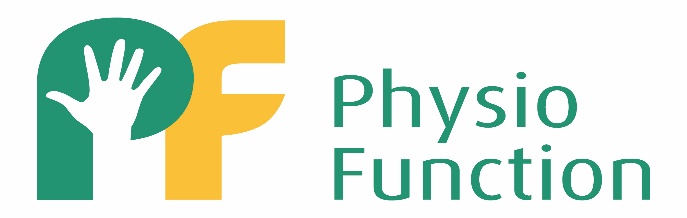 JOB DESCRIPTIONJOB TITLE:  		Senior Neurological PhysiotherapistHOURS OF WORK:	TBC – Minimum 22.5 hours per weekREPORTING TO: 	Claire Everett (Clinical)  Helen Logan (Non Clinical)ACCOUNTABLE TO:	Company/Clinical DirectorJob SummaryTo provide specialist Neurological Physiotherapy treatment and advice to individuals who are suffering with a neurological condition. Combining hands-on therapy with leading edge technology to assist with recovery, or maintenance for clients with neurological conditions – including long-term condition management, complex and non-complex cases.Treatment to be provided at a Physiofunction clinic, in the community or remotely using Telerehab. RequirementsA Band 6/7 with a minimum of 4 years’ experience in the assessment and treatment of neurological clients in a variety of settings: in-patient, out-patient, community etc. You will be expected to have completed the Basic Bobath Course (or have equivalent CPD evidence and clinical experience) and ideally have trained in one or more of the Technological adjuncts: Functional Electrical Stimulation, Muscle Stimulation etcYou will be expected to have a special interest in working with a particular type of technology, condition or service.Applicants must be:HPC registered physiotherapistFull member of Chartered Society of Physiotherapy.Compliant with DBS regulations and requirementsFull UK Driving LicenceDuties and ResponsibilitiesClinicalTo carry out risk assessments prior to any treatmentsTo obtain informed consent for any assessment/treatment undertaken.Competently assess non-complex and complex neurological patients independently. Formulate treatment plan based on the clinical findings from assessment.Formulate client centred treatment goals and outcomes based on clinical findings from assessment.Implement individualised clinical management programmes utilising a wide range of treatment skills and options.To facilitate the use of evidence-based practice to ensure that clinical care is both effective and patient centred.Competently assess the client with technological adjuncts as appropriate.To be responsible for the safe use of the equipment by the client and other relevant individuals (i.e. family, carers or other healthcare professionals) through teaching, training and supervision of practise.Ensuring compliance with 1:1/ group therapy and home exercise/gym programme as appropriate.Running group therapy sessions as appropriateReview outcome measures and goals with appropriately timed and patient centred re-assessment.Modify and/or progression treatment plan and goals as indicated by assessment.Delegate treatment plan through teaching, training and supervision of practise to junior physiotherapist/TEI as appropriate.Providing clinical service when requested at Events and Exhibitions for Physiofunction or their suppliers, technology screening events and to local Client groups at support meetings.Record KeepingEnsure that accurate, comprehensive and up to date clinical records are maintained within CSP Standards.Produce comprehensive patient related reports for other disciplines or agencies relating to assessment findings, treatment outcomes or recommendations (such reports might include discharge letters, GP updates, referrals to other agencies and legal reports).Document all relevant forms of communication with/related to the client including but not exclusive to email, telephone and other verbal communications.Provide all requested note keeping and records for audit if requested.Document all accidents and incidents as company procedure.CommunicationDemonstrate excellent interpersonal skills and empathy with patients, carers and families.Ensure that effective communication is achieved to gain co-operation and enable patients to participate in the development of their individualised programme.Educate and engage the patient and relatives/carers regarding the nature of the condition and aims of physiotherapy intervention to maximise rehabilitation potential.Ensure effective communication of complex, sensitive patient information, between hospital, other health professionals, legal professionals and any other parties that may be involved.Maintain confidentiality during communication consistent with legislation, CSP standards and employer’s policies.Provide spontaneous and planned advice, teaching and instruction to relatives, carers, other disciplines and agencies to promote understanding of the aims of physiotherapy and to ensure continuation of the treatment programme.Consult / liaise with Lead Clinician/Clinical Director where appropriate regarding any issues that may arise in relation to the management of the patient (e.g. advice on specialist treatment such as Botulinum toxin or problems associated with the implementation of treatment).Ensure all written information is provided on company branded paper.Ensure all email communication has the relevant company disclosure included.Seek advice/supervision from Lead Clinician/Clinical Director with regards to written communication to be sent to third parties as appropriate.Professional DevelopmentTo be responsible for maintaining own competency to practice through CPD activities.To maintain a portfolio which reflects personal development.Participate in annual performance reviews with Clinical Operations and Operations Managers to identify and facilitate learning objectives.Attend all mandatory training required for the position (i.e. manual handling,CPR, First Aid, Infection Control).To promote, lead and ensure implementation of new practices/developments in neurology as acquired by CPD activities.To develop skills in the technological adjuncts offered by Physiofunction and to pass this knowledge onto colleagues as appropriate.Provide an active role leading and facilitating CPD activities within PhysioFunction by means of in-service training or dissemination of knowledge as acquired by independent study or CPD activities.Incorporate reflective learning into clinical practise including but not exclusive to, reflective diaries and patient discussion with senior/colleagues.Commercial DevelopmentTo identify new services, business development opportunities and Public Relation opportunities.ManagementOrganise and manage own time to allow for appropriate treatment times, travel required between appointments if required and necessary administration work.To complete appointments and charges by the start of the following working weekTo submit relevant information to appropriate person regarding equipment loans/purchases etc Perform risk assessments, formally or informally as appropriate ( i.e. treatment or environment) to ensure the safety or yourself, client or other individual.To provide clinical supervision and support to junior clinicians, Physiotherapy Assistants and TEI’s as appropriate.Adhere to all company policies and procedure, including but not exclusive to, annual leave, sickness absence, accident and incident reporting, health and safety, infection control and equipment loans.ProfessionalismEnsure that your behaviour is representative of PhysioFunction at all times by endeavouring to provide optimal service on every occasion.Ensure that you are presentable and professional at all times.Facial piercings (including tongue) are to be removed. Minimal discreet jewellery only, when working with clients.Ensure that company uniform is worn at all times and is clean and ironed(company branded polo-shirt, black trousers and appropriate footwear).Ensure you work safely and competently within your own scope of practice.Ensure you adhere to all professional standards as laid out by the CSP and HPC.